Camper Health Form     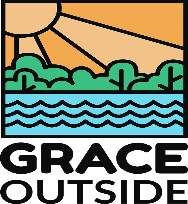 Camper’s name-Last                                      First                                 Nickname              Street Address                                                      City                                 State                ZipCamper’s date of birth mm/dd/yyyy                                                   Grade next school yearCustodial Parent/Guardian Name  Phone # (Cell preferred) Mother                                                                                        Dad Additional Emergency Contact Name/Relationship                                               Emergency Contact Number (cell preferred)CAMPER SIGNATURE: I agree to abide by the rules of camp and will endeavor to be a responsible and willing participant in the activities of the camp throughout the entire week. Failure to do so could mean expulsion from camp and forfeiting all fees. I also agree to abide by any restrictions placed on my participation in camp activities by my physician, and parent/guardian or as written herein.Camper’s Signature                                                                                                         Date_______________________________________________________________________________________________________________________________PARENT/GUARDIAN AUTHORIZATION Please read and sign, indicating your authorization:Routine Care: I grant permission for the Health Officer to give my child first aid and treat illnesses in accordance with the camp’s Standard Care Procedures approved yearly by a physician.Emergency Care: I grant permission to the camp Health Officer to secure emergency medical/surgical treatment, if necessary, for the camper named on this form while at camp. I understand the camp will make every possible effort to contact me prior to emergency treatment. In the event I am unavailable, emergency treatment will not be withheld or delayed to contact me. I give permission for my child to be transported for treatment, if the Health Officer deems it safe, in a private camp vehicle if I am unable to transport them, or by ambulance if indicated for the camper’s safety. Costs associated with illness/injury-the camp will not be responsible for any costs incurred as a result of treatment or transportation due to illness or injury.Assumption of Risks: Having read the camp description, I understand there are risks inherent to camping activities (outdoor activities, sports, aquatics, etc.) and I grant permission for my child to participate.Parent/Guardian Signature:                                                                                                DateINSURANCE:  Is the camper covered by family medical/hospital insurance?		  yes	  noPlease bring a front-and-back photocopy of your insurance card to check-in at camp, OR complete the fields belowName of primary insurance provider                                                           Name of Health Insurance CompanyContact Number:                                             Plan Code:                                Group Number:Allergies             I have no known allergies Food allergies. Describe food, reaction and managementEnvironmental allergies Describe reaction and managementMedication allergies. Describe reaction and managementNUTRITION: The camp kitchen can work to accommodate food allergies and most medically prescribed diets, but can not cater to individual food preferences   Describe any dietary needs or restrictions. (Vegan, Vegetarian, Gluten, lactose intolerant) Contact the camp 2 weeks prior to camp to make arrangements.Medications Medications must be given to the camp Health Officer at check-in for dispensing at the designated times. All medications (over the counter and prescription) by law must be locked securely in the Camp Health Center. Talk with the Health Officer for exceptions (inhalers, epi pens) ALL MEDICATIONS MUST BE SENT IN THEIR ORIGINAL CONTAINERS, LABELED FOR THAT CAMPER WITH MEDICATION NAME, DOSAGE/FREQUENCY TO BE GIVEN AND THE NAME OF THE PRESCRIBING PHYSICIAN ON THE LABEL Medications are dispensed at meals and bedtime unless it is critical, they be given at a different time (anti-seizure, psych meds)Please list medications to be given at camp, both prescription and non-prescription. State the drug name, dosage, frequency, time of day to be given Medication #1:Medication #2:Medication #3:Medication #4:Medication #5: Inhalers used as needed                                               Camper kept (report to the health officer when used)  Given to Health OfficerThe camp stocks the following medication. Please do not send additional amounts unless given routinely.Acetaminophen (Tylenol) Ibuprofen (Motrin) Diphenhydramine (Benadryl) Decongestant, Allergy medicine-loratadine (Claritin), Antacid, Cepecol throat lozenges, Calamine lotion, Cough drops, Cough suppressant, Imodium (Anti-diarrhea) Hydrocortisone CreamPlease Check one	   	 It is ok to give my child these if indicated per camp Standard Orders		  	 It is ok to use these meds except ___________________________HEALTH CONDITIONS:Please check all that are applicable.					  Has had a recent injury, illness, operation	  Has a chronic illness/condition (ear aches, sore throats)     	  Has diabetes	   Has had a seizure					   Has a heart defect/heart disease		   Has asthma, wheezing, hay fever				   Has a history of sleep walking				   Has a history of bed wetting				   Allergy to bee stings			   Girl has been told about menstruation			   Immunizations up to date				   Has had a concussion					Date of last tetanus shot_____________________Describe any activity restrictions and/or other past, or ongoing medical care or conditions not listed**Please share any information that might be helpful to the staff in providing the most positive camp experience possible, such as recent changes in family, learning/behavioral challenges, other issues that are positively or negatively affecting him/her at this time. The information will only be shared with those directly caring for your camper and be kept confidential.E-signatureSignature_______________________________________________________________________________Date______________________